 Baltimore Inner City Outings Trip Report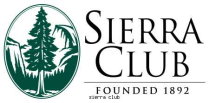 Key Information:Destination:Outing Purpose Statement: 				Conservation TopicOuting Profile Statement:Emergency Contact: (should be person with copy of Trip Plan)Outing Itinerary: (schedule of outing events, include names of trails, campsites, & others areas)Outing Notes: (hazards, places for breaks, vistas or cool things to see / do)Gear:Participants: (Youth) Suggested 15 Kids (9th – 12th graders)     3 Adults need 4:1 ratio (2 Certified Leaders and 1 volunteer).Transportation: Menu: (food plan - take allergies / dietary restrictions into consideration) Post Outing Communication:Trip QuotesTrip HighlightsSuggestions for Next TimeAccidents / InjuriesEthnic BreakdownAgency Name:DHHS Outing Title:Introduction to SCUBA Start Date / Time 4pmSunday, January 17, 2016End Date / Time 7pmSunday, Jaunary 17, 2016Name:DHHS Pool.Address:1100 Covington Street Baltimore MD 21230 Specific places group will be going: The school poolContact:Nicole VeltreContact phone #:(410) 212-4306To learn basic SCUBA skillsWater safety To provide youth with the opportunity to learn basic SCUBA skills.Name:DHHS AdministrationPrimary Phone #443-984-1256Secondary Phone #Discover Dive with Morgan State University (MSU) SCUBA Club.  The purpose of this activity was to introduce the DHHS agency kids to SCUBA.  Students were instructed by 2 adult certified master divers who were assisted by 2 adult certified divers, 3 MSU SCUBA club certified divers and 2 MSU SCUBA club members.  Prior to getting into the water, the students were directed to a classroom where they received 30 minutes of safety instructions from the dive masters.  At the pool, they were separated into 3 groups of 4 to 5 students and were instructed in the basics of SCUBA and the use of the equipment in the water.  While 2 groups were in the water working with the dive masters, the other group was receiving instruction on the proper use and handling of the equipment outside of the water until it was their turn to get in the water.   All in water instruction was done in the shallow end of the pool under the watchful eye of a hired life guard and BICO leaders and volunteers. The outing was held at the agency, Digital Harbor High School (DHHS).  All of the students on the outing attend DHHS which happens to have a pool.  Thus, instead of transporting the students to Morgan State University, the MSU SCUBA club graciously offered to come to the high school, bringing all of their equipment along with them, so that the students could learn SCUBA in the school’s pool.Students will have the opportunity to receive scuba instruction and become SCUBA certified. Participants should bring:Water Bottle, Camera (if desired)Borrowing from BICO Locker: (Westview Mini Storage, 5639A Balti. Natn’l Pike, Balt, 21228)NAProvided by leaders / volunteers / DHHSNicole- Kayaks, life jackets, paddles, Jan- Kayak, life jacket, paddleMode:NADirections:  1100 Covington Street, Baltimore MD 21230Environmental Considerations:Leave No TraceNASCUBA diving for the first timePracticing SCUBA skills in the school pool for the first time.Bring more towels.NoneVolunteers  Brandon GreenRobert BuhnerDwayne JohnsonGuests  Youth  BerkleyTakiraKangtissuChrissGierSierra80% African American0% Latina20%Caucasian60% African American40% Latino